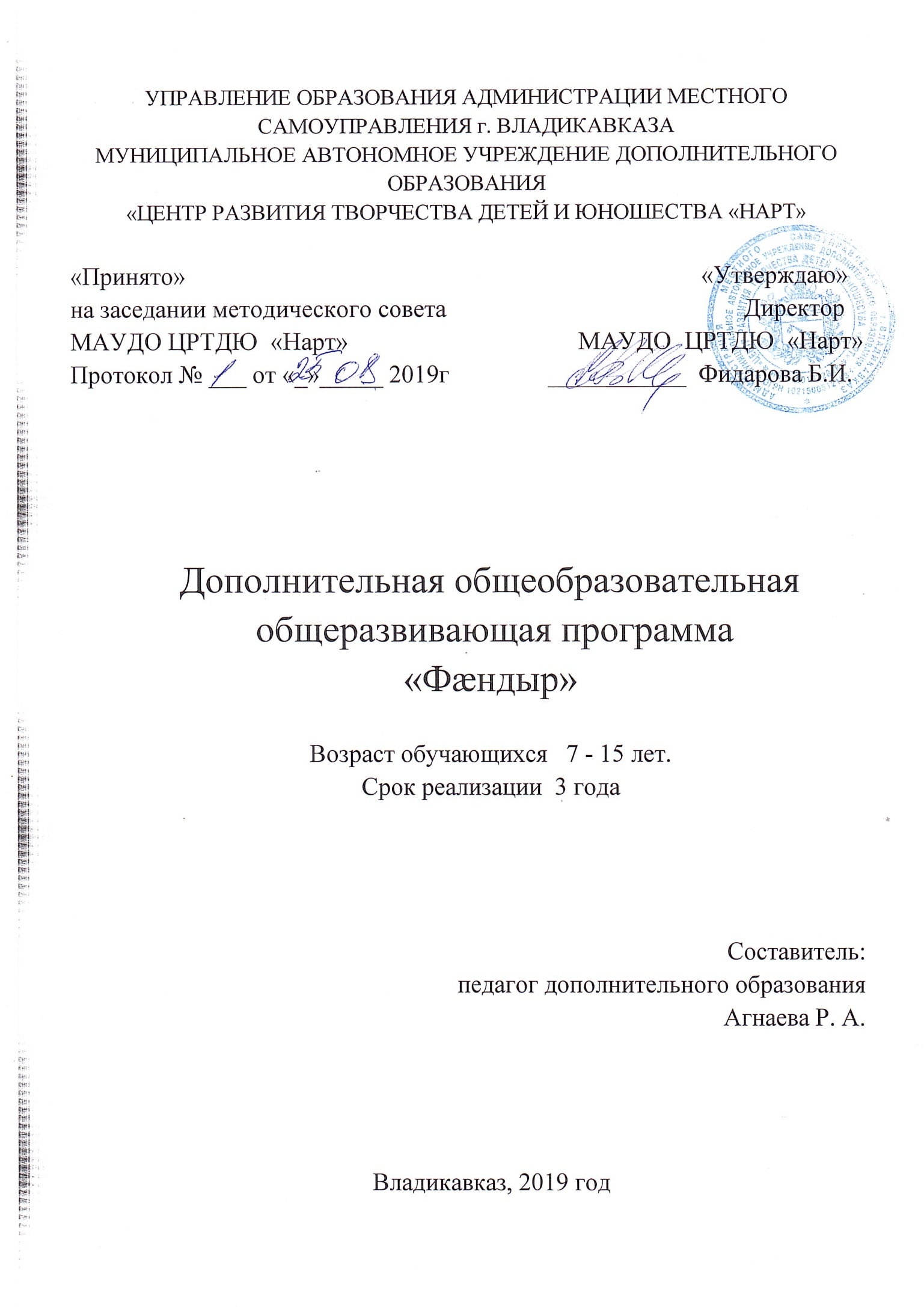 Паспорт программыАннотацияДополнительная общеобразовательная программа «Фæндыр (осетинская гармоника)» имеет художественную направленность и предполагает обучение инструментальному искусству. Особенность программы «Фæндыр» состоит в том, что она разработана для детей младшего, среднего и старшего школьного возраста, которые стремятся научиться умело играть на гармонике. Программа определяет содержание обучения инструментальному искусству детей и подростков, методы работы педагога по формированию и развитию исполнительских способностей и навыков. Актуальность программы основана на анализе психолого – педагогических проблем современных детей и подростков. Обучение музыкальному искусству способствует снятию зажатости, созданию художественного образа воспитанию и формированию у учащихся эмоциональной отзывчивости, способности сопереживать другому человеку, творческому самовыражению, воображению, интуиции, трудолюбию, умению соотносить себя с коллективом, чувству коллективизма. Игра на гармонике благотворно влияет на развитие моторики, укрепляет здоровье ребенка, дает ориентир на выбор профессии. Программа обеспечивает работу над качеством звуковедения, выразительными средствами музыки: ритм, фразы, темп, динамические оттенки, кульминация и аппликатурные особенности. Активация слуха, обращение к музыкальному восприятию обучающегося - основной метод воздействия при обучении игре на осетинской гармонике.Занятия музыкой по данной программе позволяют овладеть техническими и исполнительскими навыками, определяют представление обучающегося о художественных возможностях осетинского национального музыкального инструмента.Учебный материал программы рассчитан на 3 года обучения. В объединении могут обучаться дети от 7 до 15 лет.Пояснительная запискаЗвуки фӕндыра – это боль и душа Осетии,сила и красота её, прошлое и будущее.Дополнительная общеобразовательная общеразвивающая программа «Фӕндыр (осетинская гармоника)» имеет художественную направленность и предполагает  общекультурный уровень освоения.Дополнительная общеобразовательная  программа «Фӕндыр (осетинская гармоника)» разработана в соответствии с: Законом Российской Федерации «Об образовании» от 29 декабря 2012г. №273-ФЗ;Порядком организации и осуществления образовательной деятельности по дополнительным общеобразовательным программам (утв. приказом Министерства образования и науки РФ от 29 августа 2013г. №1008);Методическими рекомендациями по проектированию дополнительных общеразвивающих программ, включая разноуровневые программы (письмо Министерства образования и науки Российской Федерации от 18 ноября 2015г. №09-3242 );Требованиями к структуре и содержанию программы дополнительного образования детей (письмо Министерства образования Российской Федерации от 18 июня 2003г. №28-02-484/16);Примерными требованиями к программам дополнительного образования детей (Приложение к письму Департамента молодёжной политики, воспитания и социальной поддержки детей Минобрнауки России от 11.12.2006г. №06-1844);Сан ПиНом 2.4.4.3172 – 14 «Санитарно-эпидемиологические требования к устройству, содержанию и организации режима работы образовательных организаций дополнительного образования детей»;Уставом МАУДО ЦРТДЮ «Нарт».Программа является модифицированной и опирается на дополнительную общеобразовательную программу «Осетинская гармоника» (авторы Кесаева.Е.С., Пухаева Л.Г., Дзгоева А.К., Хадикова А.Г) Республиканского дворца детского творчества им. Б.Е. Кабалоева. Новизна программы состоит в том, что репертуарный список музыкальных произведений составлен по разделам: упражнения, гаммы, этюды, пьесы, хонга, симд, зилга, ансамбли, аккомпанемент, концертные пьесы, приложение записей на диске музыкальных произведений основоположников и ведущих мастеров осетинской гармоники. Весь музыкальный материал сгруппирован  по годам обучения. Программа предусматривает перспективное развитие исполнительского мастерства на осетинской гармонике, подчинение основному образовательному принципу – от простого к сложному, от знаний к творчеству, к конкурсам  и концертной деятельности.Актуальность программы заключается в том, что занятия по обучению игре на гармонике призваны способствовать развитию музыкальности ребенка, его творческих способностей; эмоциональной, образной сферы учащегося, чувства сопричастности к миру музыки. Ознакомление в исполнительской и слушательской деятельности с образцами народного творчества и целенаправленное педагогическое руководство игрой на инструменте помогает учащимся войти в мир музыки, приобщаться к духовным ценностям музыкальной культуры, содействует раскрытию музыкально-творческих способностей обучающегося, дает ему возможность почувствовать способность выступить в роли музыканта. Занятия музыкой способствуют воспитанию и формированию у учащихся эмоциональной отзывчивости, способности сопереживать другому человеку, творческому самовыражению, художественно - творческого мышлению, воображению, интуиции, трудолюбию, чувству коллективизма.Педагогическая целесообразность. Игра на инструменте (гармони) помогает раскрыться индивидуальности ребенка, приобщает к лучшим образцам народной культуры. В процессе изучения игры на инструменте дети осваивают основы исполнительского мастерства, развивают музыкальный вкус и расширяют кругозор, учатся передавать эмоциональную выразительность произведения.Цель программы: содействие личностному развитию обучающихся через обучение игре на осетинской гармонике, приобщение к сокровищнице музыкальной культуры Осетии, музыкально-творческой и исполнительской деятельности, воспитание художественно-эстетического вкуса.Отличительные особенности программы. Отличительной особенностью данной программы является представление о том, что одним из важнейших средств формирования творческой личности в современных условиях является обращение к национальному духовному наследию, которое предполагает знакомство с лучшими образцами народной культуры, изучение и пропаганду музыкального фольклора Осетии.Возрастной диапазон детей: 7-15 лет. В объединение принимаются обучающиеся без предварительной подготовки, без ограничений по состоянию здоровья. Срок реализации программы: 3 годаПродолжительность реализации программы: 288 часов.Задачи программы:образовательные:освоение образцов национальной и современной музыки;пополнение знаний о музыкантах, музыкальных инструментах, музыкальной грамоте, жанровом и стилевом многообразии, о выразительных средствах, особенностях музыкального языка;изучение, сохранение и пропаганда музыкального фольклора Осетии и народов Кавказа;овладение практическими умениями и навыками игры на осетинской гармонике, как сольно, так и в ансамблевом исполнении;овладение основами музыкальной теории, нотной грамоты.развивающие:развитие и совершенствование навыков исполнительского мастерства;развитие музыкального слуха, чувства ритма, музыкальной памяти, образного и ассоциативного мышления, творческого воображения;воспитательные:воспитание устойчивого интереса и любви к музыке как составной части общей культуры;  воспитание интереса к музыке, музыкальному искусству своего народа и народов мира;сохранение осетинских традиций через изучение разнообразных жанров народной музыки;воспитание самодостаточной поликультурной личности, патриота своей Родины.Схема возрастного и количественного распределения детей по группам:Формы и режим занятийЗанятия проводятся в индивидуальной и групповой формах. Индивидуальная и групповая формы занятий позволяют преподавателю построить процесс обучения в соответствии с принципами дифференцированного и индивидуального подходов.Режим занятий в соответствии с нормами САНПиН 2.4.4.3172 – 14:  год обучения  	индивидуальные 2 раза в неделю по 1 занятию по 30 мин.  год обучения - 	индивидуальные 2 раза в неделю по 1 занятию по 30 мин.  год обучения - 	индивидуальные 2 раза в неделю по 1 занятию по 30 мин.ансамблевые 2 раза в неделю по 1 занятию по 45 мин.Методы организации занятийДля достижения поставленной цели и реализации задач предмета используются следующие методы обучения:словесный (объяснение, рассказ, беседа);наглядный (показ, демонстрация, наблюдение);практический (упражнения  воспроизводящие и творческие).Промежуточная и итоговая аттестацияПрограмма предполагает различные формы контроля промежуточных и конечных результатов. Методом контроля и управления образовательным процессом являются полугодовые и годовые итоговые занятия, проходящие в форме академических концертов, на которых обучающиеся исполняют изученные произведения,   и анализ результатов участия в городских, республиканских, всероссийских и международных конкурсах и фестивалях.Модуль 1. I год обученияУчебно-тематический планСодержание программыРаздел 1.	Вводное занятие. Введение в образовательную программу.Теория:	Ознакомление с устройством изучаемого инструмента (составные части, особенности конструкций, способ звукоизвлечения); показ его художественных возможностей, беседа по теме: «Музыкальный инструментарий осетин» (с иллюстрацией). Инструктаж по технике безопасности.Раздел 2.	Основы игры на осетинской гармоникеТеория:	Посадка обучающегося и постановка инструмента (общее положение корпуса, ног, рук, кистей и пальцев, правильное пользование ремнями осетинской гармоники). Функции левой и правой рук при игре на инструменте. Ознакомление с общими аппликатурными закономерностями. Положение правой руки на клавиатуре инструмента при исполнении гаммаобразных мелодических последовательностей. Смена направлений движения меха – быстро, «мягко», без толчков. Изучение условных обозначений басов и аккордов левой клавиатуры (контроль за качеством звука (певучее, мягкое, напевное). Развитие чувства ритма (понятие «сильная доля»), знакомство с основными исполнительскими штрихами (легато, нон легато, стаккато), понятия «крещендо» и «диминуэндо».Практика:	  Исполнение несложных песен и мелодий двумя руками вместе.Раздел 3.	Формирование теоретических знанийТеория:	Свойства звука (высота, длительность, громкость, тембр). Нотный стан. Ключ. Скрипичный, басовый ключи. Ноты первой, второй, малой октав. Длительности нот. Паузы. Динамические оттенки (р, рр, f,). Размер, такт и тактовые размеры: 2/4, 3/4, 4/4). Знаки альтерации. Мажор и минор. Тоника. Понятие о сильной и слабой долях. Знакомство со сложными ритмическими рисунками (триоли, синкопа).Раздел 4.	Работа над репертуаромТеория:	Темп, значение темпа.Практика: Работа над качеством звуковедения, выразительными средствами музыки: ритм, фразы, темп, динамические оттенки, кульминация и аппликатурные особенности. Работа над техническими и ритмическими трудностями пьесы.Раздел 5.	Работа над техникойТеория:	 Посадка учащегося. Постановка рук и аппликатура.Практика:	 Игра гаммы «До-мажор» одной рукой non legato и legato. Обращать внимание на свободу игрового аппарата. Работа над первым и пятым пальцем.Раздел 6.	Чтение нот с листаПрактика: Формирование навыков игры на примере простейших произведений из методического пособия «Школа игры на осетинской гармонике» Булата Газданова.Раздел 7.	Беседы.Теория:	Из истории осетинской гармоники.Музыкальная культура Осетии.Творчество композиторов Северной Осетии.Творчество мастеров осетинской гармоники.Раздел 8.	Концертно-исполнительская деятельностьТеория:	Участие в конкурсах, праздниках, концертах и т.д.Раздел 9.	Экскурсии. Посещение концертов, театровРаздел 10.	Итоговое занятиеТеория:	Итоговая письменная работа. Практика:	Исполнение 2-3-х небольших пьес.Ожидаемые результаты I года обученияЗнать:устройство инструмента;строение его правой и левой клавиатур;правила посадки и постановки рук;основы нотной грамоты;общие аппликатурные закономерности (нормальное положение, удобное чередование пальцев, т.е. без лишнего их растяжения друг через друга, не брать разные клавиши одним пальцем подряд, не делать резких движений кистью);основные способы звукоизвлечения (легато, нон легато, стаккато).Уметь:ориентироваться в расположении нот на нотоносце и клавиатуре инструмента;различать характер музыки  dolce (дольче) – нежно;contabile (контабиле) – певуче;sostenuto (состенуто) – сдержанно;mosso (моссо) – оживленно;con moto (кон мото) – подвижно;уметь слушать музыку.Овладеть:общей координацией рук и пальцев;играть несложные произведения двумя руками в пределах начальной подготовки;овладеть техническими и исполнительскими навыками, которые определены программой I-ой ступени обучения, играть на инструменте с учетом простейших технических приемов.Модуль 2.  II год обученияУчебно-тематический план II-го года обученияСодержание программыРаздел 1.	Вводное занятие. Цели и задачи 2-ого года обученияТеория:	Цели и задачи 2-ого года обучения.Раздел 2.	Совершенствование техники игры на осетинской гармонике.Теория:	Совершенствование техники игры двойными нотами и аккордами (легато, стаккато, нон легато, портаменто и др.).Практика:	Упражнения на развитие кистевой пластики, моторики руки, растяжку пальцев. Упражнения на ведение меха и тремоло. Гаммы, арпеджио, аккорды, этюды. Овладение исполнительскими штрихами «акцент», «сфорцандо»; исполнение цезур. Совершенствование навыков ведения меха и смены направлений его движения, развитие умений пользоваться разнообразными динамическими оттенками звучания инструмента (р, f, mp, mf), основными штрихами и приемами звукоизвлечения (легато, нон легато, стаккато, портаменто). Освоение большого диапазона правой клавиатуры, совершенствование технических навыков левой руки (расширение ее функций). Работа над ритмом и динамикой (ощущение сильной доли такта).Раздел 3.	Работа над программным репертуаром.Теория:	Создание музыкального образа, исходя из стиля и жанра, анализ произведения: темп, фразировка, тональность, кульминация, характерные штрихи (легато, нон легато, стаккато) и их важнейшие разновидности.Практика:	 Характерные приемы звукоизвлечения (глиссандо, тремоло, вибрато, трель, форшлаг, мордент) и его различные виды группировки с помощью меха (дуоли, триоли, квартоли, рикашет, квинтоли). Артикуляция, фразировка, динамика – главные звуковыразительные средства исполнения.Раздел 4.	Аккомпанемент.Теория:	Аккомпанемент и его основные разновидности. Общие сведения об аккомпаниаторской деятельности. Формирование аккомпаниаторских умений и навыков.Практика:	Последовательная работа над аккомпанементом, развитие первоначальных навыков. Уверенное выразительное исполнение репертуара, работа над чистотой исполнения музыкальных произведений.Раздел 5.	Работа над пальцевой техникойПрактика:	Выработка аппликатурной дисциплины (подмена пальцев, подкладывание, перекладывание пальцев, скольжение). Развитие навыков свободных кистевых движений. Развитие мелкой техники (форшлаг, мелизмы, трели и т.д.) и крупной - игра аккордов.Раздел 6.	Чтение нот с листаПрактика:	Чтение с листа несложных произведений со сборников ведущих мастеров осетинской гармоники.Раздел 7.	Подбор по слуху. ИмпровизацияПрактика:	Развитие навыков подбора простых мелодий. Транспонирование мелодий. Подбор окончаний музыкальных фраз, аккомпанемента. Сочинение на заданный ритм, подголосков к одноголосным мелодиям. Подбор по слуху произведений певческого репертуара. Умение импровизировать несложные произведения.Раздел 8.	Музыкальная грамотаТеория:	Лад. Общее понятие о ладе (мажор и минор, диатоника, главные ступени лада I, V, VII-ступени – Т, S, Д, устойчивые и неустойчивые звуки лада, синкопа, большая триоль, форшлаг). Ритмические длительности: четверть с точкой и восьмая, восьмая с точкой и шестнадцатая, шестнадцатые ноты. Интервалы. Названия интервалов. Тоническое трезвучие и обращения. Тональности до 2-х знаков в ключе. Понятие хроматизм и модуляция, изучение музыкальных терминов. Гаммы, транспозиция.Практика:	Музыкальные фразы, реприза, размер 3А, сильные и слабые доли в такте, понятия лига, фермата, знать таблицу основных динамических оттенков, итальянское обозначение темпов и характер исполнения. Динамические оттенки: ff, mf, mp, subito, crescendo, diminuendo, pf, fp, sf). Тональности до 2-х знаков в ключе. Темп. Значение темпа (largo (лярго) – очень медленно, спокойно; lento (ленто) – медленно; andante (анданте) – довольно медленно, не спеша; andantino '(андантино) – быстрее, чем анданте; moderato (модерато) – умеренно; allegretto (аллегретто) – оживленно, не быстро; allegro (аллегро) – скоро; vivo, vivace (виво, виваче) – живо; presto (престо) – быстро; accelerando (аччелерандо) – ускоряя).Раздел 9.	Беседы:Теория:	музыкальная культура Осетии;вокально-инструментальная музыка;музыкально-сценические произведения (балет, опера);музыка театра и кино;творчество композиторов Северной Осетии.Раздел 10.	Просмотр видеозаписи концертных номеров мастеров осетинской гармоникиТеория:	Разбор прослушанных концертных произведений. Периодическое прослушивание музыкальных произведений, формирование культуры восприятия умение грамотно оценивать музыкальные произведения. Организация собеседования разучивания новых произведений.Раздел 11.	Праздники, выступления, конкурсы, фестивалиПрактика:	Выработка уверенного поведения на сцене. Преодоление сценического волнения. Значение сценического костюма. Анализ выступления. Обсуждение концертов творческого объединения.Раздел 12.	Экскурсии. Посещение концертов, театровТеория:	Воспитание умения и понимание соотносить себя с коллективом, воспитание чувства коллективизма.Раздел 13.	Итоговые занятияПрактика:	Отчетные концерты перед родителями. Исполнение программного репертуара как соло, так и ансамбля.Ожидаемые результаты  II  года обученияЗнать:основные средства музыкальной выразительности, их значение для построения музыки, мелодия, лад, гармония, темп, метр, ритм, динамика, тембр;формы музыкальных произведений (одночастные, куплетные, вариации);творчество композиторов изучаемых произведений (основные сведения из биографии композиторов, краткий обзор их творчества, особенности стиля исполняемых произведений);основы ансамблевого исполнительства (понятие о значении партии в общем звучании ансамбля, индивидуальная работа над ансамблевой партией, совместное проигрывание обучающимися и педагогом репертуара ансамбля, распределение партий по исполнительским возможностям обучающихся, сводные репетиции).Уметь:разбираться в партитурах, обозначениях темпа, динамике, характеризовать исполняемые произведения;давать общую оценку музыкальному произведению;оценивать качество своего исполнения;играть эмоционально, осмысленно и выразительно;уметь подбирать на инструменте услышанную мелодию.Овладеть:знаниями музыкальной грамоты и элементами теоретических основ музыкального искусства;техническими и исполнительскими навыками игры на музыкальном инструменте, необходимых для занятий на второй ступени обучения.Модуль 3. III год обученияУчебно-тематический планСодержание программыРаздел 1.	Вводное занятие. Цели и задачи 3-ого года обученияТеория:	Цели и задачи 3-ого года обученияРаздел 2.	Совершенствование техники игры на осетинской гармоникеГаммы, арпеджио, этюды. Упражнения на развитие кистевой пластики, моторики руки, растяжку пальцев.Совершенствование технической оснащенности (частичное использование при игре большого пальца правой руки). Развитие беглости пальцев. Расширение приемов репетиционной техники левой руки, равномерное развитие пальцев, исполнение стаккато на левой клавиатуре инструмента.Работа над выразительностью звучания инструмента (извлечение звука, движение меха, «звуковедение»).Совершенствование техники управления мехом.Приобретение технической выносливости. Достижение легкости исполнения, свободного владения инструментом.Приобретение прочных индивидуальных навыков. Дальнейшее совершенствование аппликатурной дисциплины при игре гамм, арпеджио и аккордов.Раздел 3.	Работа над программным репертуаромТеория:	Знакомство с произведением. Создатель произведения, эпоха, стилистические особенности музыкального языка, содержание произведения, характер, сюжет, темп, форма, структура произведения. Освоение выразительных и технических средств.Практика:	 Работа над произведением по частям. Отбор выразительных средств и работа над ними. Определение границы частей, периодов, предложений, фраз. Работа над отдельными фразами. Правильная фразировка – одна из основ выразительного исполнения. Овладение приемами звукоизвлечения мехом, исполнение ряда штрихов (sforzando, marcato, portamento, некоторые виды staccato, tremolo и т.п.). Преодоление технических трудностей, преодоление которых является основным условием свободы и выразительности исполнения. Аппликатура, способствующая реализации художественной задачи, удобная для обучающегося, основанная на естественном чередовании пальцев и их нормальной растяжки. Свободное и уверенное владение обучающимися всеми средствами выражения художественного содержания произведения. Работа над раскрытием художественного произведения в целом. Работа по разделам, объединяя их в законченное целое. Деление работы над произведением на этапы. Продолжение работы над техническими трудностями, фразировкой, уточнение и совершенствования приемов звукоизвлечений. Основные пути изучения любого музыкального произведения: от общего (создание музыкально-слухового представления о произведении в целом) – к частному (отработка элементов) и опять – к общему, но в новом качестве (создание цельного художественного образа).Раздел 4.	Формирование музыкальной культуры и художественного вкуса обучающихся.Теория:	Обсуждение и анализ произведений.Практика:	Посещение концертов, прослушивание аудио- и видео записей.Раздел 5.	Аккомпанемент. Импровизация. Чтение нот с листаПрактика:	Совершенствование навыков чтения нот с листа со сборников ведущих мастеров осетинской гармоники. Умение, аккомпанировать несложные произведения себе и своим сверстникам. Подбор окончания музыкальных фраз, подбор аккомпанемента.Раздел 6.	Ансамблевая работа.Практика:	Навыки ансамблевой игры. Игра согласованно в гибком ритме, умение слушать звучание ансамбля. Воспитание чувства ансамбля, ровности звучания, равновесия голосов, синхронности звучания участников ансамбля, выполнение требований динамического и ритмического ансамбля, фразировки. Создание художественного образа.Формирование исполнительского состава. Распределение партий, соответствие исполнительским возможностям. Функции и задачи руководителя и участников. Подбор нового репертуара ансамбля. Системная работа над навыками исполнительского мастерства и профессионализма. Репетиция, как творческий процесс. Основные этапы работы над музыкальными произведениями.Знакомство с произведением. Эпоха, история создания его автором.Техническое освоение. Чистота исполнения, единство темпа ритма, подчинение индивидуального исполнения ансамблевому звучанию, звуковой баланс между инструментами ансамбля, разнообразность и выразительность динамических оттенков в соответствии с характером произведения.Обыгрывание произведения и его художественный образ, предконцертный период.Сценическое исполнение.Индивидуальная работа над ансамблевыми произведениями.Закрепление и развитие навыков ансамблевой игры на примере более сложных произведений.Раздел 7.	Подбор по слухуПрактика:	Дальнейшее развитие навыков подбора простейших мелодий на слух. Транспонирование.Раздел 8.	Музыкальная грамотаПрактика:	Углубление знаний о музыкальном искусстве, его особенностях и закономерностях. Расширение знаний о жанрах и формах музыкальных произведений и особенностях стиля музыки. Дальнейшее изучение музыкальных терминов. Характерные приемы динамических оттенков, динамики, выделение атаки звука: акцент и sfarzando. Тональности до 4-х знаков в ключе. Трезвучия главных ступеней. Септаккорды. Мотив, фраза, секвенция, реприза, канон. Музыкальная форма и содержание произведения, артикуляция и агогика, как выразительные средства музыки.Ожидаемые результаты 3 года обученияЗнать:гамму возможных динамических оттенков;исполнительские приемы различного туше и уравновешивания звучания правой и левой клавиатур инструмента;различные жанры (песня, танец, марш), жанровые и стилистические особенности исполняемых произведений.Уметь:различать выразительные средства музыкального языка;понимать их значение в создании конкретного художественного образа;активно, осознанно и эмоционально воспринимать музыку, ее содержание и идейно-эмоциональную направленность;раскрывать чувства и мысли, заложенные в ней;инициативно работать над музыкальным текстом и техническими трудностями;находить необходимые приемы работы над музыкальным произведением;намечать примерный исполнительский план;свободно владеть выученным музыкальным материалом;играть в ансамбле.Овладеть:расширенными знаниями теоретических основ музыки;техническими и исполнительскими навыками игры в пределах программных требований третей ступени обучения.Перечень музыкального репертуара1 - й год обучения            Гаммы до мажор и ля минор в две октавы четвертными половинными, целыми.          Упражнения для правой и левой рук, игры двумя руками вместе (для 1-2 классов сборника школы игры на осетинской гармонике Б. Газданова).           Этюд №1 Б. Газданова. Этюд №2 С. Ревазовой. Пьесы«Песня об Эльбрусе». Музыка народная.«Хъуыбады». Музыка народная.«Фаззæттæ». Музыка народная.«Дулаты цагъд». Музыка народная.«Ногираг». Р. Хохова. Обработка И. Мистуловой.Симд«Симд». Музыка народная.«Симд». Из спектакля «Азау и Таймураз». Б. Газданов.«Симд» Музыка народная, обработка И. Мистуловой.«Симд». С. Ревазова.«Симд». В. Цопбоев.Хонга (танец -- приглашение)«Хонга». Музыка народная, обработка Б. Газданова.«Хонга». Музыка народная, обработка И. Мистуловой. «Хонга» Музыка народная, обработка С. Ревазовой.«Батакоюртская хонга» Музыка народная.«Танец - приглашение. Музыка народная.Танец круговой«Танец джигитов». Музыка народная.«Зилга кафт».   Музыка народная, обработка Б. Газданова.«Круговой танец».    Музыка народная, обработка С. Ревазовой.«Свадебный круговой». Музыка народная, обработка И. Мистуловой.«Лезгика». Музыка народная.Песни«Песня о матери». С. Ревазова«Цъæйдон». В. Цопбоев.«Инал». Ю. Дзитоев.«Застольная». Музыка народная.«Абон цины хур нæ сæрмæ». И. Мистулова.Музыка народов Кавказа Хевсурская мелодия. Музыка народная. Кабардинская мелодия. Музыка народная. Дагестанская мелодия. Музыка народная.2 - й год обучения   Гаммы до мажор и ля минор в две октавы, короткие и длинные арпеджио.   Этюд №1 Б. Газданова.   Этюд №2 С. Ревазовой.    Пьесы1. «Ханты цагъд». Музыка народная, обработка Б. Газданова.2. «Лирическая». С. Ревазова. 3. «Лирическая танцевальная». Т. Леков, обработка Б. Газданова.4. «Ирон хъазт». Музыка народная, обработка И. Мистуловой5. «Осетинская танцевальная». Т. Леков.6. «Мелодия гор». В. Воложанин.7. «Горянка». Н. Петров.8. «Застольная». Музыка народная. 9. «Алагирский танец». К. Дзугаев.10. «Танец Зарины». Музыка народная.11. «Кима». Музыка народная.12. «Вальс». И. Мистулова.Симд1. «Турецкий симд». Б. Газданов.2. «Праздничный симд». С. Ревазова.3. «Симд». И. Мистулова.4. «Симд». Д. Хаханов5. «Туальский симд». Музыка народная.6. «Заманкульский симд». Музыка народная.7. «Симд». М. Бугоев.8. «Симд». В. Цопбоев.9. «Симд». В. Дзеранова.Хонга (танец - приглашение)1. «Старинная хонга». Музыка народная, обработка Б. Газданова.2. «Старинная хонга». С. Икаева, обработка Б. Газданова.3. «Рагон хонга». Музыка народная, обработка С. Ревазовой.4. «Эльхотовская хонга». Обработка С. Ревазовой.5. «Старинная хонга». З. Мамиева, обработка И. Мистуловой.6. «Хонга кафт». Музыка народная, обработка И. Мистуловой.7. «Старинная хонга».В. Цопбоев, обработкаМ. Хутуговой.8. «Хонга кафт». В. Наниев.9. «Хонга кафт». З. Мамиева.Танец круговой1. «Круговой танец».  К. Мерденов, обработка Б. Газданова.2. «Круговой танец». С. Ревазова.3. «Круговой свдебный», обработка И. Мистуловой.4. «Свадебные наигрыши». Музыка народная.5. «Круговой танец». В. Дзеранова.6. «Зилга». Н. Ходова.7. «Зилга». Т. Кокойти.8. «Рог кафт». Музыка народная. 9. «Кавказская лезгинка». Музыка народная. 10. «Танец Шамиля». Музыка народная.Песни (аккомпанемент)1. «Твои глаза». Б. Газданов.2. «Бахсæвиу» («Ночь»). Б. Газданов.3. «Наши пожелания». Б. Газданов.4. «Песня матери». С. Ревазова.5. «Лунные вечера». С. Ревазова.6. «Мечты девушки». С. Ревазова.7.»Упрямые девушки». Б. Газданов.8. «Письмо матери». И. Мистулова.9. «Лирическая». И. Мистулова.Ансамбли«Ногирская хонга». Р. хохова.«Симд». Музыка народная, обработка И. Мистуловой.«Кабардинская мелодия».«Праздничный симд». Обработка С. Ревазовой. «Арфæтæ». З. Калманова, обработка И. Мистуловой. «Круговой танец». Обработка Б. Газданова.Кабардинская мелодия». Обработка Б. Газданова.«Зилгæ». Т. Кокойти, обработка Б. Газданова.«Хонга» и «Круговой», К. Мерденов, обработка Б. Газданова.«Хонга». Музыка народная, обработка Б. Газданова.«Плавный танец». С. Ревазова.«Девичий танец». С. Ревазова. «Лирический танец». С. Ревазова. «Старинная хонга». И. Мистулова.Методическое обеспечение программыОсновные тенденции современной музыкальной педагогики:включение музыки в общую систему гармонического воспитания личности; введение всеобщего музыкального образования;широкие репертуарные тенденции, обновление и обогащение репертуара благодаря привлечению старинной музыки, «забытых страниц2народной музыкальной культуры, современной осетинской музыки с использованием элементов композиторской техники;опора на слуховое воспитание (или развитие слухо-ритмо-двигательных задатков); развитие творческих навыков обучающихся;создание музыкальной среды для воспитания обучающегося; особое значение просветительства;интенсификация педагогического процесса.Развитие творческих навыков обучающихсяВоспитание творческого подхода обучающихся к любому заданию.Занятия подбором по слуху, транспонирование, сочинением и импровизацией в доступной для обучающегося форме - важный компонент обучения музыке, одна из основных тенденций современной музыкальной педагогики.Подбор по слуху.  Материал для подбора - несложные попевки и песенки. Постепенное усложнение материала для подбора. Воспитание умения анализировать строение мелодии, ее ритмические особенности.Транспонирование.   Материал для транспонирования, его постепенное усложнение (мелодии, знакомые песни, легкие пьесы, отрывки из разучиваемых произведений, этюды с сохранением аппликатуры основной тональности, кадансовые обороты в различных мелодических и ритмических вариантах).Различные пути приобщения детей к музыкальному творчеству:стимулирование детского творчества в разных формах;сочинение музыкальных иллюстраций к любимым сказкам, мультфильмам;аранжировка хорошо известных обучающемуся песпенок в виде марша, вальса и других знакомых жанров.Развитие детской реакции на изменения характера, темпа, лада, динамики, штрихов в процессе совместного музицирования с педагогом.Формирование начальных навыков ритмической и мелодической импровизации (игра в «эхо», исследование простейших ритмических и мелодических образцов, ритмизация и мелодизация слов, фраз, ритмический контрапункт, импровизация замкнутых форм и т. д.).Первые опыты импровизации и сочинения. Продолжение мелодического отрывка, сочинение «ответа» на «вопрос», сочинение баса или сопровождения к мелодии в разных фактурных вариантах, музыкальная импровизация на заданный словесный текст.Поощрение совместного творчества обучающихся (сочинение текста к музыке для инсценировки, создание музыкально - литературных и изоальбомов и т. д. Методы обучения игре на осетинской гармоникеОбщая характеристика методов обученияАктивация слуха, обращение к музыкальному восприятию обучающегося - основной метод воздействия при обучении игре на любом инструменте. Дополнительные способы - словесные пояснения, показ двигательных приемов и т. д.Прямая и наводящая формы воздействия. Развитие мышления, творческой инициативы. Роль «исполнения» и «показа» педагога. Гибкость и многообразие «показа» в зависимости от конкретных задач данного момента работы с обучающимися.Разумное сочетание различных методов и приемов обучения в зависимости от индивидуальности обучающегося (его способностей, характера, уровня развития, мотивации и т. д. Методика проведения занятия и организации самостоятельной работы обучающегосяЗанятие - основная форма педагогического процесса. Различные типы занятий: тематические, посвященные тем или иным способам самостоятельной работы и т. д. Точная формулировка посильного для обучающегося домашнего задания и обязательная его проверка. Различные формы проверки проделанной обучающимися работы. Планирование занятия. Подготовка педагога к занятиям. Занятие - форма человеческого общения. Проблемы контакта обучающегося и педагога. Активность, доброжелательность, профессионализм педагога - залог успеха педагогической работы. Организация учебного процессаПланирование педагогической работыОсобенности индивидуального планирования. Анализ музыкального развития обучающегося. Перспективные и текущие задачи планирования.Знание и учет интересов обучающегося, его репертуарных предпочтений. Активизация интереса обучающегося к музыке благодаря возможности выбора того или иного произведения из предложенных педагогом с определенной педагогической целью.Составление характеристики обучающегося в начале и конце учебного года.Составление индивидуального плана в соответствии с характеристикой. Изучение программ ДМШ с целью их использования при составлении индивидуальных планов. Гармоничное сочетание произведений, выявляющих достоинства обучающихся. Расширение музыкального кругозора обучающихся благодаря эскизному ознакомлению с произведениями с произведениями различных стиле и жанров.Обновление педагогического репертуара. Изучение новых изданий и различных редакций осетинской народной музыки, музыки народов Кавказа, авторских сочинений, переложений и обработок. Использование в педагогической практике высокохудожественных произведений композиторов Северной Осетии -Алании и мастеров осетинской гармоники и народов Кавказа. Приобщение обучающихся к постижению закономерностей музыкального мышления XXI столетия. Сопоставление запланированного и выполненного в конце учебного года. Корректировка ранее намеченных планов. Гибкость при планировании индивидуальной работы с обучающимися.Музыкальные способности и их развитие в процессе обучения игре на осетинской гармоникеМузыкальные задатки. Музыкальные способности. Музыкальная одаренность. Вопросы классификации.Творческие задатки, предпосылки их развития.Способы определения музыкальных способностей. Достоинства и недостатки существующей системы диагностики музыкальных способностей. Степень условности в определении музыкальных способностей. Поэтапное определение музыкальных способностей. Музыкальность - отзывчивость на музыку, способность к «переживанию музыки. Развитие музыкальности (под влиянием многообразных и ярких впечатлений). Воспитание силы и яркости воображения. Конкретность детского воображения. Особенность воображения музыканта - инструменталиста - опора на слухомоторные представления.Музыкальный слух, его различные стороны. Абсолютный и относительный слух. Интенсивное развитие в процессе обучения игре на фортепиано мелодического, гармонического и тембрового слуха. Развитие чуткости к динамическим градациям. Воспитание активного музыкального слуха - «предслышания», внутреннего слуха, умения «слушать себя» - контролировать свою игру, проверяя соответствие реального звучания задуманному. Активизация развития слуха всевозможными способами - путем транспонирования, пения всех голосов музыкальной ткани, игры в ансамблях, чтения с листа, слушания музыки с нотами, занятий по нотам без инструмента и т. д. Развитие слуха - развитие музыкального мышления. Развитие чувства ритма на основе постепенного регулярного накопления разнообразных музыкально - ритмических представлений. Слуховое, зрительное, двигательное постижение ритма.Музыкальная память. Виды музыкальной памяти (слуховая, зрительная, двигательно - моторная, тактильная, логическая и др.) Способы развития музыкальной памяти. Четыре способа учить музыкальное произведение наизусть.  Слуховые представления и моторика. Пути развития двигательно - технических способностей.Возможность развития способностей в процессе активной целеустремленной деятельности. Проблемы творческого самовыражения. Важность совместной творческой концертной просветительской работы педагога и обучающихся.Работа над музыкальным произведениемУсловное деление работы на несколько этапов, их взаимосвязь и частичное взаимопроникновение.Создание собственной исполнительской концепции. Пути формирования исполнительского замысла и постоянная коррекция его в процессе работы. Ознакомление обучающегося с сочинением (благодаря исполнению произведения педагогом, слушанию грамзаписей, самостоятельному проигрыванию с листа и др.). Проблемы развития внутреннего слуха.Детальная работа над текстом. Воспитание навыков тщательного разбора текста. Практическое освоение произведения: вслушивание в музыкальную ткань, многократное тщательное проигрывание фрагментов в замедленных и средних темпах. Детальная работа «по кускам» и попытки целостного исполнения. Постоянное периодическое возвращение к пройденным этапам. Воспитание чувства формы у исполнителя на разных стадиях развития в произведениях разных стилей и жанров. Практическое изучение закономерностей синтаксиса музыкальной речи. Воспитание композиционной логики произведения. Особенности работы над формой сонатного allegro. Освоение циклической сонатной формы. Исполнительские задачи в вариационных циклах разных типов. Две линии в развитии музыканта - подготовка произведений к публичному исполнению и эскизное изучение разнообразного (в стилевом и жанровом отношении) репертуара.Значение самостоятельного музицирования во всех формах, поощрение его со стороны педагога. Важный метод  воспитанияи проверки усвоенных знаний _ публичное исполнение самостоятельно разученных произведений (желательно избегать завышенного репертуара).Исполнительский и методический анализ сочиненияСодержание данного музыкального произведения. Характеристика музыкальных образов. Возможный круг ассоциаций и аналогий (с привлечением материала других музыкальных произведений и других видов искусств).Средства, с которыми композитор создает эти музыкальные образы (стилистика сочинения; жанровая характерность, ритмические и темповые особенности; строение мелодии; тональный план, гармонические и ладовые особенности, форма сочинения, особенности развития, кульминационные зоны). Выразительные средства, с помощью которых исполнитель реализует замысел композитора на инструменте (интонирование и фразировка мелодии; динамический план сочинения, агогические особенности, артикуляционные моменты, особенности педализации и др.).Работа над техникойПонятие «техника» (в широком и узком смысле слова). Соотношение художественных и технических задач в работе.Воспитание умения «быстро мыслить», «ыстро слышать». Роль слуха в работе над техникой. Работа над техникой - умственный процесс.«Технические способности» - сложный психо-физиологический комплекс. Индивидуальность техники исполнителя.Понятие позиции. Классификация типов позиций. Преодоление технических трудностей внутри позиции. Воспитание гибкости, пластичности при перемещении от одной позиции к другой. Формирование аппликатурных навыков. Позиционный принцип аппликатуры и его освоение. Характеристика иных аппликатурных принципов («подкладывание», «перекладывание», «скольжение» и др.). Индивидуальные особенности пальцев и использование их при выборе аппликатуры.Работа над гаммами, аккордами, арпеджиоГаммыЗадачи при изучении гамм: ладотональная ориентировка, воспитание аппликатурной дисциплины, освоение мажорно - минорной системы, выработка автоматизации движений, достижение пальцевой беглости, ровности, выносливостии т. д.Аккорды (по 3, затем по 4 звука).Переносы трезвучий и их обращений через октаву. Участие мышц локтя, плеча, спины. Проблема синхронности и выделения отдельных звуков. Использование разнообразных штрихов. Ощущение опоры в клавиатуру в сочетании с активностью, цепкостью кончиков пальцев. Выработка привычки освобождать руку после взятия аккорда.АрпеджиоВиды - ломанные, короткие, длинные. Специфика каждого вида. Вспомогательные упражнения. Воспитание боковых движений с помощью локтя, формирование приема «раскрытия руки», «раскрытия ладони». Перенос опор - интонационных и весовых - на разные пальцы.Работа над этюдамиИндивидуальный выбор этюдов для обучающихся в зависимости от его возможностей, способностей и задач (стратегических и тактических). Подробный позиционный и ритмический анализ фактуры, выявление (совместно с обучающимися) особенностей фразировки, поиска путей преодоления технических сложностей. Приспособление руки к особенностям рельефа. Поиск опорных точек. Работа над экономией движений. Тщательная работа над партией каждой руки, координация и синхронность рук. Воспитание пластики, значение «дышащих рук».Литература1.	Алборов Ф. Музыкальная культура осетин. – Владикавказ: Ир, 2004.2.	Алексеев А. Методика обучения». – М.: 1961.3.	Алексеев Г. Методика преподавания игры на баяне" 1961г.4.	Бажилин Р. Школа игры на аккордеоне. – М.; 2003.5.	Басурманов А. Работа баяниста над мелодией и ее сопровождением. – М.: 1961.6.	Бусачевский Ю., Фомин В. Краткий музыкальный словарь для учащихся. – М.: 1980.7.	Варфоломос А. Методика обучения игре на фортепьяно. – М.: 1961.8.	Газданов Б. Школа игры на осетинской гармонике: 1-2 класса детских музыкальных школ. – Владикавказ: Ир, 2003.9.	Галаев Б. Осетинские песни. – М.: – 1954.10.	Еманова Т. Программа для общеобразовательных школ. – Владикавказ, 2001.11.	Имханицкий М. Музыка зарубежных композиторов для баяна и аккордеона. - М.: 2004.12.	Лине Ф. Искусство игры на баяне. – М.: 1985.13.	Лондонов П. Школа игры на аккордеоне. – М.; 2002.14.	Мирек А. Гармоника. Прошлое и настоящее. – М.: 1994.15.	Мирек А. Справочник по гармонике. – Изд. «Музыка», 1968.16.	Паньков О. О работе баяниста над ритмом. – М.: 1986.17.	Проблемы этнографии Осетии. – Владикавказ: Изд. «Ир», 1992.18.	Разанов А. Инструментоведение «Пособие для руководителей оркестров русских народных инструментов». – М.; 1974.19.	Соколова А. Гармоника: история, теория, практика. – Майкоп, 2000.20.  Хосроева Л. Альбом пьес и этюдов для осетинской гармоники. Владикавказ, 1993 - 58 с.21.  Цопбоев В. Танцевальные мелодии Северной Осетии. Москва: «Музыка», 1983 - 36 с.22.	 Цхурбаева К. Некоторые особенности осетинской музыки. – Изд. «Ир», 1959.23.    Шаталов Б. Музыка народов Кавказа: Для национальной хроматической гармоники, аккордеона. - Владикавказ, 1993 - 348 с. Название программыДополнительная  общеобразовательная программа творческого объединения по обучению игре на осетинской гармонике «Фæндыр»СоставительАгнаева Роза Астемировна, педагог дополнительного образованияРецензент	Организация-исполнительМАУДО ЦРТДЮ «Нарт»АдресРСО-Алания , г. Владикавказ, пр. Доватора, №11 «а»Возраст обучающихся7-15 летСрок реализации программы3года  Год разработки программы2016Год обновления	2019Цель программысодействие личностному развитию обучающихся через обучение игре на осетинской гармонике, приобщение к сокровищнице музыкальной культуры Осетии, музыкально-творческой и исполнительской деятельности, воспитание художественно-эстетического вкусаНаправленность	художественнаяТип программымодифицированнаяУровень реализацииналичие специального кабинета (кабинет музыки)гармониканотный материал, подборка репертуаразаписи выступлений, концертовУровень освоения программыобщеразвивающийСоциальный статусшкольники г. ВладикавказаФорма обучения	очная индивидуальная, очная групповаяГод обуче-нияКоличество индивидуаль. занятий в неделюПродолжи-тельность одного занятияКолич.- во ансамблев. занятий в неделюПродолж. одного занятияКоличество часов в неделюКол.-во часов в годI230 мин272II230 мин272III230 мин245 мин4144№Название раздела, темыКоличество часовКоличество часовКоличество часов№Название раздела, темыВсегоТеорияПрактика1.Вводное занятие. Введение в образовательную программу. Инструктаж1 1 2.Основы игры на осетинской гармонике4 1 3  3.Формирование теоретических знаний4  3  1  4.Работа над репертуаром20  2 18  5.Работа над техникой игры25 322  6.Чтение нот с листа4  4   8.Беседы:– из истории осетинской гармоники;– музыкальная культура Осетии;– творчество композиторов Северной Осетии;– творчество мастеров осетинской гармоники4 4  9.Концертно-исполнительская деятельность4410.Экскурсии. Посещение концертов, театров4411.Итоговые занятия2 2 ИТОГОИТОГО72   18  54  №Название раздела, темыКоличество часовКоличество часовКоличество часов№Название раздела, темыВсегоТеорияПрактикаВводное занятие. Цели и задачи 2-ого года обучения22Совершенствование техники игры на осетинской гармонике18117Работа над программным репертуаром20218Аккомпанемент211Работа над пальцевой техникой44Чтение нот с листа44Подбор по слуху. Импровизация77Музыкальная грамота523Беседы:– музыкальная культура Осетии;– вокально-инструментальная музыка;– музыкально-сценические произведения (балет, опера);– музыка театра и кино;– творчество композиторов Северной Осетии.22Просмотр видеозаписи концертных номеров мастеров осетинской гармоники22Праздники, выступления, конкурсы, фестивали22Экскурсии. Посещение концертов, театров22Итоговые занятия22                                                           ИТОГО                                                           ИТОГО721458№Название раздела, темыКоличество часовКоличество часовКоличество часов№Название раздела, темыВсегоТеорияПрактика1.Вводное занятие. Цели и задачи 3-ого года обучения112.Совершенствование техники игры на осетинской гармонике202183.Работа над программным репертуаром212194.Формирование музыкальной культуры и художественного вкуса обучающихся8265.Аккомпанемент. Импровизация. Чтение нот с листа666.Ансамблевая работа:-  Знакомство с произведением.-  Техническое освоение.- Индивидуальная работа над ансамблевыми произведениями.- Обыгрывание произведения и его художественный образ, предконцертный период.- Сценическое исполнение.72727.Подбор по слуху.448.Музыкальная грамота449.Концертные выступления42210.Итоговые занятия44ИТОГОИТОГО1449 135